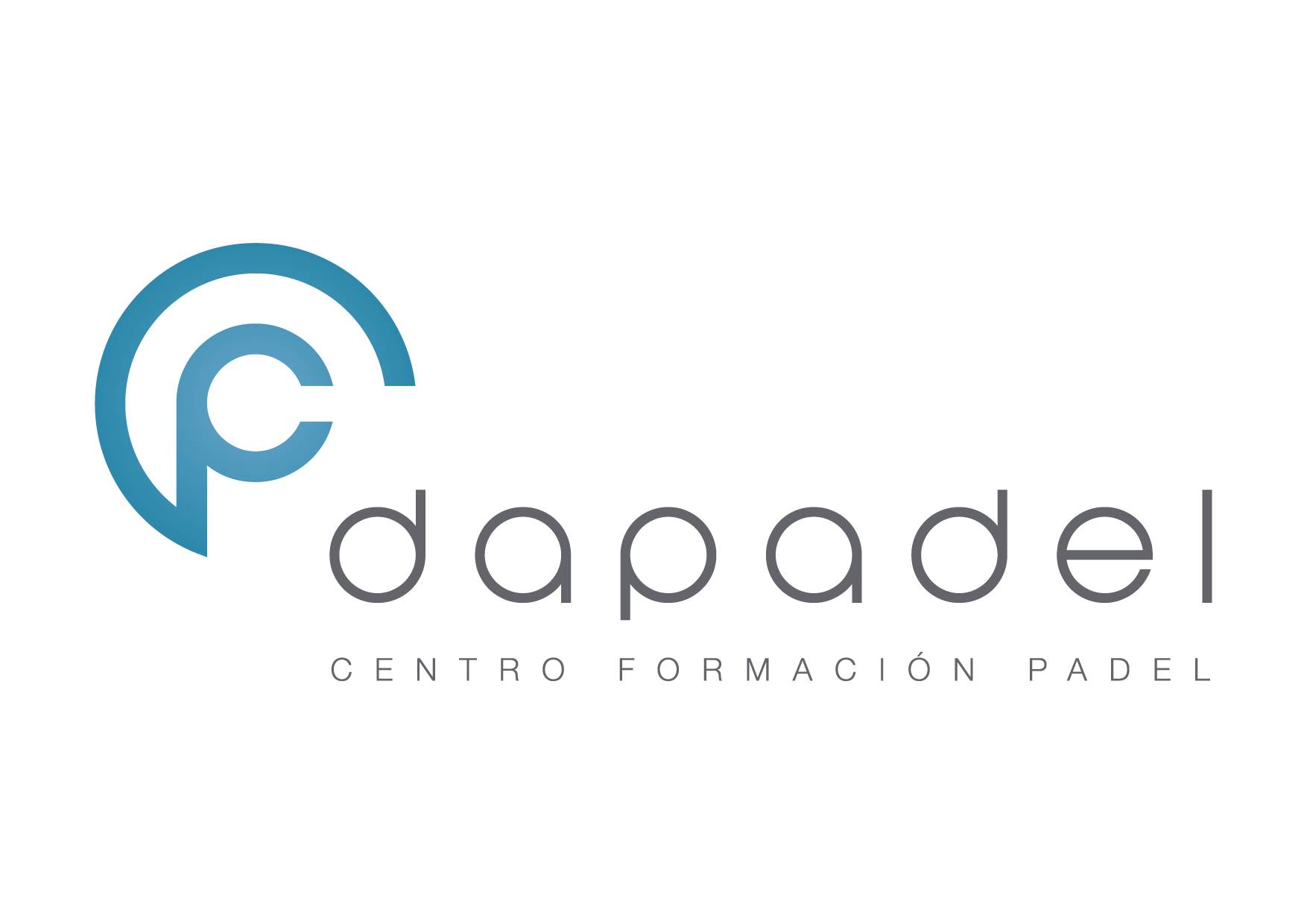 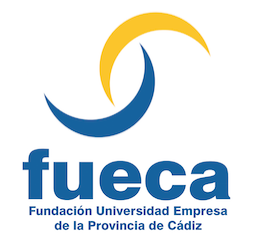 FORMULARIO INSCRIPCIÓN CURSOS, FUECA-DAPADELACCIÓN FORMATIVA A LA QUE DESEA MATRICULARSE:CURSO MONITOR DE PÁDEL NIVEL INICIACIÓN I, II Y AVANZADO-PERFECCIONAMIENTO, SAN FERNANDO, DÍAS 13-14 DE MAYODATOS PERSONALES:NOMBRE:PRIMER APELLIDO:SEGUNDO APELLIDO:DNI:PERFIL DEL ALUMNO:¿CUÁNTO TIEMPO LLEVA JUGANDO AL PÁDEL?¿CON CUÁNTA ASIDUIDAD JUEGA AL PÁDEL?¿TIENE ALGÚN TIPO DE FORMACIÓN PREVIA RELACIONADA CON EL PÁDEL O EL DEPORTE EN GENERAL?      NO           SI,  ¿CUÁL?¿HA IMPARTIDO O RECIBIDO ALGUNA VEZ CLASES DE PÁDEL?      SI                 NO¿CÓMO CONSIDERA SU NIVEL DE JUEGO?                                     BAJO           MEDIO         ALTO¿TIENE MIEDO A HABLAR EN PÚBLICO?                                           SI                 NO¿CUÁL ES OBJETIVO QUE TIENE USTED AL REALIZAR ESTE CURSO?¿TIENE BUENA COORDINACIÓN?                                                      SI               NO¿LE GUSTA ENSEÑAR?                                                                     SI                NO¿LE GUSTA EL TRATO CON LAS PERSONAS?                                  SI                NODe conformidad con lo dispuesto en la LO 15/1999, de 13 de diciembre de Protección de datos de Carácter Personal, le informamos que sus datos serán incorporados a un fichero automatizado cuyo responsable es Asesor Sport Integral DH10 S.L, con domicilio en Edificio Arttysur Oficina 1, Planta 6. Parque empresarial Las Marismas, Palmones, Los Barrios (Cádiz), cp: 11370. Tales datos de carácter personal son para uso interno de la entidad, pudiendo el titular ejercitar los derechos de acceso, rectificación y cancelación en los términos previstos en la citada ley orgánica y su normativa de desarrollo. La persona que solicita su inscripción presta su conformidad a la recogida de datos reflejada en la presente cláusula.